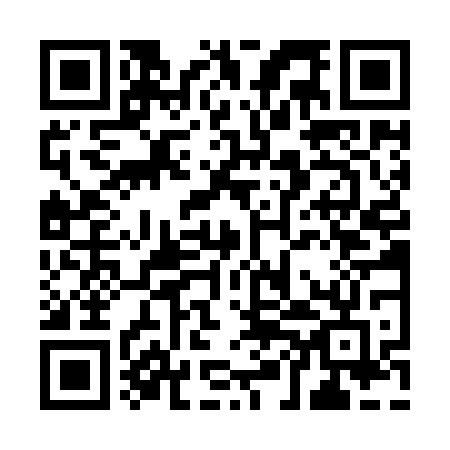 Prayer times for Canyon Enterprises, Utah, USAMon 1 Jul 2024 - Wed 31 Jul 2024High Latitude Method: Angle Based RulePrayer Calculation Method: Islamic Society of North AmericaAsar Calculation Method: ShafiPrayer times provided by https://www.salahtimes.comDateDayFajrSunriseDhuhrAsrMaghribIsha1Mon4:226:001:315:319:0210:402Tue4:226:011:315:319:0110:403Wed4:236:011:315:319:0110:394Thu4:246:021:325:319:0110:395Fri4:256:021:325:319:0110:386Sat4:256:031:325:319:0010:387Sun4:266:041:325:319:0010:378Mon4:276:041:325:319:0010:379Tue4:286:051:325:318:5910:3610Wed4:296:061:325:318:5910:3511Thu4:306:061:335:318:5810:3412Fri4:316:071:335:318:5810:3413Sat4:326:081:335:318:5710:3314Sun4:336:091:335:318:5710:3215Mon4:356:091:335:318:5610:3116Tue4:366:101:335:318:5610:3017Wed4:376:111:335:318:5510:2918Thu4:386:121:335:318:5410:2819Fri4:396:131:335:318:5410:2720Sat4:406:141:335:318:5310:2621Sun4:426:141:335:318:5210:2522Mon4:436:151:335:308:5110:2323Tue4:446:161:345:308:5010:2224Wed4:456:171:345:308:4910:2125Thu4:476:181:345:308:4910:2026Fri4:486:191:345:298:4810:1827Sat4:496:201:335:298:4710:1728Sun4:516:211:335:298:4610:1629Mon4:526:221:335:298:4510:1430Tue4:536:231:335:288:4410:1331Wed4:556:241:335:288:4310:11